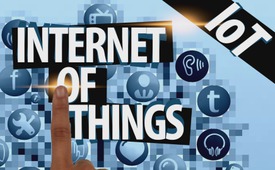 « L’Internet des objets »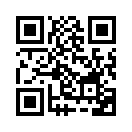 Le groupe Bosch a emprunté un nouveau cap. La nouvelle direction de l’entreprise voit l’avenir économique dans « l’Internet des objets (IoT*). »Le groupe Bosch a emprunté un nouveau cap. La nouvelle direction de l’entreprise voit l’avenir économique dans « l’Internet des objets (IoT*). » Cette technologie joue aussi un rôle de plus en plus important dans d’autres groupes et dans différents congrès. L’idée de l’IoT est d’installer des capteurs et des puces RFID sur des appareils et des objets qui envoient leurs informations alors à l’IoT. De nos jours cette technologie est déjà présente dans différents domaines de la vie quotidienne. Ainsi les voitures modernes informent directement le garage agréé pour signaler une échéance de révision ou un défaut ; les imprimantes pour ordinateurs envoient de façon indépendante leur besoin en cartouches au vendeur par correspondance. Il est prévu d’appliquer cette pratique à tous les appareils du quotidien ; ainsi par exemple, afin d’avoir une bonne vue d’ensemble, les réfrigérateurs et les armoires à pharmacie informeront aussi l’IoT de la fraîcheur et de la date de péremption des produits. Même si à première vue, l’IoT semble très attrayant, cela mène inévitablement au contrôle et à la commande sans faille de tous les objets. Si les puces RFID sont aussi implantées dans les humains, il n’y aura plus aucune liberté. Il est encore temps d’arrêter cette évolution en révélant ses conséquences.de .Sources:Sources : http://www.bosch.fr/fr/fr/newsroom_7/news_7/news-detail-page_84992.php
http://www.lemagit.fr/definition/Internet-des-objets-IoTCela pourrait aussi vous intéresser:#RFID-fr - www.kla.tv/RFID-frKla.TV – Des nouvelles alternatives... libres – indépendantes – non censurées...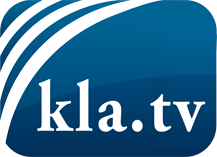 ce que les médias ne devraient pas dissimuler...peu entendu, du peuple pour le peuple...des informations régulières sur www.kla.tv/frÇa vaut la peine de rester avec nous! Vous pouvez vous abonner gratuitement à notre newsletter: www.kla.tv/abo-frAvis de sécurité:Les contre voix sont malheureusement de plus en plus censurées et réprimées. Tant que nous ne nous orientons pas en fonction des intérêts et des idéologies de la système presse, nous devons toujours nous attendre à ce que des prétextes soient recherchés pour bloquer ou supprimer Kla.TV.Alors mettez-vous dès aujourd’hui en réseau en dehors d’internet!
Cliquez ici: www.kla.tv/vernetzung&lang=frLicence:    Licence Creative Commons avec attribution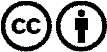 Il est permis de diffuser et d’utiliser notre matériel avec l’attribution! Toutefois, le matériel ne peut pas être utilisé hors contexte.
Cependant pour les institutions financées avec la redevance audio-visuelle, ceci n’est autorisé qu’avec notre accord. Des infractions peuvent entraîner des poursuites.